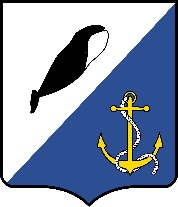 АДМИНИСТРАЦИЯ ПРОВИДЕНСКОГО ГОРОДСКОГО ОКРУГАПОСТАНОВЛЕНИЕ               В целях приведения нормативного акта в соответствие с действующим законодательством, Руководствуясь Постановлением Правительства РФ от 18 сентября 2020 г. № 1492 «Об общих требованиях к нормативным правовым актам, муниципальным правовым актам, регулирующим предоставление субсидий, в том числе грантов в форме субсидий, юридическим лицам, индивидуальным предпринимателям, а также физическим лицам - производителям товаров, работ, услуг, и о признании утратившими силу некоторых актов Правительства Российской Федерации и отдельных положений некоторых актов Правительства Российской Федерации», Администрация Провиденского городского округа ПОСТАНОВЛЯЕТ:1. Внести в постановление Администрации Провиденского городского округа от 16 апреля 2020 года № 91 «Об утверждении Порядка предоставления субсидии из бюджета Провиденского городского округа на финансовое обеспечение затрат по оплате лизинговых платежей по договору финансовой аренды (лизинга) дорожной техники» следующие изменения:1.1. Порядок предоставления субсидий из бюджета Провиденского городского округа на финансовое обеспечение затрат по оплате лизинговых платежей по договору финансовой аренды (лизинга) дорожной техники изложить в новой редакции согласно приложению.2. Обнародовать настоящее постановление на официальном сайте Провиденского городского округа www. provadm.ru.3. Настоящее Постановление вступает в силу со дня обнародования. 4. Контроль за исполнением настоящего постановления оставляю за собой.Заместитель Главы администрации                                                                 В.В. ПарамоновПодготовил:			К.Б. КарамелевСогласовано:			Е.А. Красикова			Д.В. РекунРазослано: дело, Администрация Провиденского городского округа, Управление промышленной политики, сельского хозяйства, продовольствия и торговли Администрации Провиденского городского округа, Управление финансов, экономики и имущественных отношений администрации Провиденского городского округа.Приложение к Постановлению Администрации Провиденского городского округаот 17 февраля 2021 года № 53«УТВЕРЖДЕНПостановлением Администрации Провиденского городского округаот 16 апреля 2020 года № 91 

Порядок предоставления субсидии из бюджета Провиденского городского округа на финансовое обеспечение затрат по оплате лизинговых платежей по договору финансовой аренды (лизинга) дорожной техники
Раздел I ОБЩИЕ ПОЛОЖЕНИЯ1.1. Настоящий Порядок предоставления субсидии из бюджета Провиденского городского округа на финансовое обеспечение затрат по оплате лизинговых платежей по договору финансовой аренды (лизинга) дорожной техники (далее - Порядок, Субсидия), определяет цели, порядок и условия предоставления, а также порядок возврата указанной Субсидии в соответствии со статьей 78 Бюджетного кодекса Российской Федерации и настоящим Порядком.1.1. Понятия, используемые для целей настоящего правового акта:Субсидия – финансовое обеспечение (возмещение) затрат по оплате лизинговых платежей по договору финансовой аренды (лизинга) дорожной техники. Имеет заявительный характер и предоставляется из бюджета Провиденского городского округа на безвозмездной и безвозвратной основе. Субсидия имеет целевое назначение и не может быть использована на другие цели1.2. Субсидия предоставляется в рамках реализации Муниципальной программы «Содержание объектов дорожного хозяйства в Провиденском городском округе на 2020-2022 годы», утвержденной Постановлением Администрации Провиденского городского округа от 25.11.2019 № 293». Целями предоставления Субсидии являются:- финансовое обеспечение затрат по лизинговым платежам по договору финансовой аренды (лизинга), заключенному для приобретения дорожной техники;- обеспечение бесперебойной работы по содержанию и обслуживанию объектов дорожного хозяйства в Провиденском городском округе.1.3. Главным распорядителем, до которого в соответствии с бюджетным законодательством Российской Федерации как получателя бюджетных средств доведены лимиты бюджетных обязательств на предоставление Субсидии на соответствующий финансовый год и Уполномоченным органом по вопросам предоставления Субсидии является Администрация Провиденского городского округа (далее – Уполномоченный орган).1.4. Субсидия предоставляется Муниципальному автотранспортному предприятию «Провиденское» (далее – Получатель, Получатель субсидии) в виде муниципальной преференции, при условии осуществления деятельности по содержанию и обслуживанию объектов дорожного хозяйства в Провиденском городском округе и в пределах бюджетных ассигнований в соответствии с решением Совета депутатов Провиденского городского округа о бюджете Провиденского городского округа на текущий финансовый год.1.5. Критериями отнесения организации дорожного хозяйства к Получателю Субсидии являются:- осуществление деятельности по содержанию и обслуживанию объектов дорожного хозяйства в Провиденском городском округе;- наличие производственно-технической базы, предназначенной для выполнения технического обслуживания и ремонта приобретаемой дорожной техники;-  возможность обеспечить хранение приобретаемой дорожной техники.1.6. Сведения о Субсидии размещаются на едином портале бюджетной системы Российской Федерации в информационно-телекоммуникационной сети «Интернет» (в разделе единого портала) при формировании проекта решения о бюджете Провиденского городского округа, проекта решения о внесении изменений в решение о бюджете Провиденского городского округа (при наличии технической возможности).Раздел II УСЛОВИЯ И ПОРЯДОК ПРЕДОСТАВЛЕНИЯ СУБСИДИИ2.1. Субсидия предоставляется при условии соответствия Получателя субсидии на первое число месяца, предшествующего месяцу, в котором планируется заключение Соглашения, следующим требованиям:1) у получателей субсидий должна отсутствовать неисполненная обязанность по уплате налогов, сборов, страховых взносов, пеней, штрафов, процентов, подлежащих уплате в соответствии с законодательством Российской Федерации о налогах и сборах;2) у получателей субсидий должна отсутствовать просроченная задолженность по возврату в бюджет Провиденского городского округа в соответствии с правовым актом, субсидий, бюджетных инвестиций, предоставленных в том числе в соответствии с иными правовыми актами, и иная просроченная задолженность перед бюджетом Провиденского городского округа;3) получатели субсидий - юридические лица не должны находиться в процессе реорганизации, ликвидации, в отношении их не введена процедура банкротства, деятельность получателя субсидии не приостановлена в порядке, предусмотренном законодательством Российской Федерации, а получатели субсидий - индивидуальные предприниматели не должны прекратить деятельность в качестве индивидуального предпринимателя;4) в реестре дисквалифицированных лиц должны отсутствовать сведения о дисквалифицированных руководителе, членах коллегиального исполнительного органа, лице, исполняющем функции единоличного исполнительного органа, или главном бухгалтере получателя субсидии, являющегося юридическим лицом, об индивидуальном предпринимателе и о физическом лице - производителе товаров, работ, услуг, являющихся получателями субсидии;5) получатели субсидий не должны являться иностранными юридическими лицами, а также российскими юридическими лицами, в уставном (складочном) капитале которых доля участия иностранных юридических лиц, местом регистрации которых является государство или территория, включенные в утверждаемый Министерством финансов Российской Федерации перечень государств и территорий, предоставляющих льготный налоговый режим налогообложения и (или) не предусматривающих раскрытия и предоставления информации при проведении финансовых операций (офшорные зоны) в отношении таких юридических лиц, в совокупности превышает 50 процентов;6) получатели субсидий не должны получать средства из бюджета Провиденского городского округа на основании иных муниципальных правовых актов на цели, указанные в пункте 1.2. раздела 1 настоящего Порядка.2.2. Для подтверждения соответствия Получателя субсидии критериям указанным в пункте 1.5 и требованиям, установленным пунктом 2.1. настоящего Порядка Получатель субсидии предоставляет:выписку из Единого государственного реестра юридических лиц, заверенную в установленном порядке;справку, подписанную руководителем и главным бухгалтером Получателя субсидии, подтверждающую отсутствие сведений о прекращении деятельности Получателя субсидии, а также содержащая сведения о том, что Получатель субсидии не находится в процессе реорганизации или ликвидации, не имеет ограничений на осуществление хозяйственной деятельности, что в отношении Получателя субсидии не возбуждено производство по делу о несостоятельности (банкротстве);справку, подписанную руководителем и главным бухгалтером Получателя субсидии, скрепленную печатью, подтверждающую, что Получатель субсидии не является иностранным юридическим лицом, а также российским юридическим лицом, в уставном (складочном) капитале которых доля участия иностранных юридических лиц, местом регистрации которых является государство или территория, включенные в утверждаемый Министерством финансов Российской Федерации перечень государств и территорий, предоставляющих льготный налоговый режим налогообложения и (или) не предусматривающих раскрытия и предоставления информации при проведении финансовых операций (офшорные зоны) в отношении таких юридических лиц, в совокупности превышает 50 процентов;справку территориального органа Федеральной налоговой службы, подписанную ее руководителем (иным уполномоченным лицом), подтверждающую отсутствие у Получателя субсидии неисполненной обязанности по уплате налогов, сборов, страховых взносов, пеней, штрафов, процентов, подлежащих уплате в соответствии с законодательством Российской Федерации о налогах и сборах;справку, подписанную руководителем и главным бухгалтером Получателя субсидии, подтверждающую отсутствие просроченной задолженности по возврату в местный бюджет субсидий, бюджетных инвестиций, предоставленных, в том числе в соответствии с иными правовыми актами, и иной просроченной задолженности перед местным бюджетом;справку, подписанную руководителем и главным бухгалтером, скрепленную печатью, подтверждающую, что Получатель субсидии не получает средства из соответствующего бюджета бюджетной системы Российской Федерации в соответствии с иными нормативными правовыми актами на цели, указанные в пункте 1.2 раздела 1 настоящего Порядка;копию действующего договора (проект договора) финансовой аренды (лизинга) для приобретения дорожной техники, с обязательным наличием в договоре лизинга условия о последующем приобретении предмета лизинга в собственность лизингополучателя или фактическое приобретение предмета лизинга в собственность лизингополучателя;график уплаты лизинговых платежей с указанием остатка задолженности по привлеченным средствам для финансирования договора финансовой аренды (договора лизинга), заверенный лизингодателем;копию бухгалтерского баланса за предшествующий году, в котором планируется заключение Соглашения год, а также надлежащим образом заверенную копию отчета о финансовых результатах (форма 2) с приложением квитанции о приеме налоговой декларации (расчета) в электронном виде;2.2.1. Для заключения Соглашения Получатель субсидии представляет в Уполномоченный орган на рассмотрение документы, указанные в п. 2.2. раздела 2 настоящего Порядка, а также письменное обращение о заключении Соглашения в произвольной форме;Все копии документов, представляемые Получателем субсидии, должны быть заверены подписью руководителя и печатью. Документы не должны содержать подчистки либо приписки, зачеркнутые слова, а также серьезные повреждения, не позволяющие однозначно истолковать содержание документа.Получатель Субсидии несет ответственность за достоверность сведений, содержащихся в представленных документах. 2.3. Уполномоченный орган в 3-х дневный срок рассматривает поступившие от Получателя субсидии документы и расчеты указанные в подпункте 2.2. и 2.2.1. настоящего раздела, после чего принимает решение о предоставлении Субсидии и заключении Соглашения или об отказе в предоставлении Субсидии. 2.4. Основания для отказа Получателю субсидии в предоставлении субсидии:несоответствие представленных Получателем субсидии документов требованиям, определенным пунктах 2.2. и 2.2.1 настоящего Порядка, или непредставление (предоставление не в полном объеме) указанных документов;недостоверность представленной Получателем субсидии информации;отсутствие у Уполномоченного органа как получателя бюджетных средств лимитов бюджетных обязательств на цели предоставления Субсидии.2.5. Субсидия предоставляется в порядке предоставления муниципальной преференции, в размере, установленном решением Совета депутатов Провиденского городского округа о бюджете Провиденского городского округа на текущий финансовый год. Субсидия предоставляется в размере суммы затрат оплату лизинговых платежей в соответствии с графиком уплаты на соответствующий финансовый год.2.6. Направления расходов, источником финансового обеспечения которых является Субсидия, должны соответствовать цели предоставления Субсидии, указанной в пункте 1.2 раздела I настоящего Порядка.2.7. Получатели субсидий не должны приобретать за счет Субсидии полученной из бюджета Провиденского городского округа иностранную валюту, за исключением операций, осуществляемых в соответствии с валютным законодательством Российской Федерации при закупке (поставке) высокотехнологичного импортного оборудования, сырья и комплектующих изделий.2.8. В случае нарушения условий предоставления Субсидии возврат Субсидии осуществляется в порядке и сроки, установленном пунктами 4.3 и 4.4 раздела IV настоящего Порядка.2.9. Уполномоченный орган в течение 5 (пяти) рабочих дней с даты принятия решения о признании Получателя соответствующим требованиям и условиям предоставления Субсидии направляет Получателю проект Соглашения на бумажном носителе в двух экземплярах для подписания либо направляет проект Соглашения в электронном виде на адрес электронной почты. Соглашение (дополнительное соглашение, соглашение о расторжении) заключается в соответствии с типовой формой, установленной Управлением финансов, экономики и имущественных отношений администрации Провиденского городского округа.Уполномоченный орган не позднее 3 рабочих дней со дня заключения Соглашения о предоставлении субсидии (дополнительного соглашения к соглашению, соглашения о расторжении) представляет копию в Управление финансов, экономики и имущественных отношений администрации Провиденского городского округа.2.10. В Соглашение включаются условия о согласовании новых условий Соглашения или о расторжении Соглашения при не достижении согласия по новым условиям, если в случае уменьшения главному распорядителю как получателю бюджетных средств ранее доведенных лимитов бюджетных обязательств, указанных в пункте 1.3 раздела I настоящего Порядка, приводит к невозможности предоставления Субсидии в размере, определенном в Соглашении.2.11. Результатом предоставления Субсидии является обеспечение оплаты лизинговых платежей по договору финансовой аренды (лизинга), заключенному для приобретения дорожной техники, а также выполнение мероприятий, предусмотренных муниципальной программой Провиденского городского округа «Содержание объектов дорожного хозяйства в Провиденском городском округе на 2020-2022 годы».Количественным значением показателя, необходимого для достижения результатов предоставления субсидии является отсутствие задолженности по оплате лизинговых платежей по договору финансовой аренды (лизинга), заключенному для приобретения дорожной техники (рублей) и выполнение условия о последующем приобретении предмета лизинга в собственность лизингополучателя или фактическое приобретение предмета лизинга в собственность лизингополучателя.Значения показателя результативности устанавливается в Соглашении о предоставлении субсидии.Оценка достижения значения показателя результативности осуществляется Уполномоченным органом на основании сравнения планового значения показателя результативности, установленного Соглашением о предоставлении субсидии и фактически достигнутого его значения по итогам отчетного финансового года.Получатель субсидии обязан обеспечить выполнение показателя достижения результата предоставления субсидии, установленного в Соглашении2.12. Для получения Субсидии Получатель субсидии ежемесячно, в срок не позднее 20 числа месяца, следующего за отчетным периодом, представляет в Уполномоченный орган следующие документы:а)	письменное обращение о предоставлении Субсидии на финансовое обеспечение затрат на оплату лизинговых платежей по договору финансовой аренды (лизинга), заключенному для приобретения дорожной техники;б) справку - расчет о причитающейся Субсидии на финансовое обеспечение затрат на оплате лизинговых платежей по договору финансовой аренды (лизинга), заключенному для приобретения дорожной техники (далее - расчет) по форме согласно приложению к настоящему Порядку;2.13. Перечисление Субсидии осуществляется ежемесячно не позднее десятого рабочего дня после принятия главным распорядителем как получателем бюджетных средств по результатам рассмотрения им документов, указанных в пункте 2.12. настоящего Порядка. 2.14. Перечисление Субсидии осуществляется на расчетный счет Получателя, открытый в кредитной организации. 2.15. Получатель субсидии вправе осуществлять расходы, источником финансового обеспечения которых являются не использованный в отчетном финансовом году остаток Субсидии в соответствии с пунктом 4.5. раздела IV настоящего Порядка.В случае образования кредиторской задолженности перед Получателем субсидии за текущий год, погашение осуществляется за счет бюджетных ассигнований, предусмотренных в решении о бюджете на очередной год, в срок до 1 марта года, следующего за годом финансирования.2.16. Получатель субсидии, а также лица, получающие средства на основании договоров, заключенных с Получателем субсидий в соответствии с действующим законодательством (за исключением государственных (муниципальных) унитарных предприятий, хозяйственных товариществ и обществ с участием публично-правовых образований в их уставных (складочных) капиталах, а также коммерческих организаций с участием таких товариществ и обществ в их уставных (складочных) капиталах) выражают согласие на осуществление в отношении них проверки главным распорядителем как получателем бюджетных средств и органом муниципального финансового контроля соблюдения целей, условий и порядка предоставления субсидии, а также о включении таких положений в Соглашение.Раздел III ПОРЯДОК ПРЕДОСТАВЛЕНИЯ ОТЧЕТНОСТИ ПОЛУЧАТЕЛЯМИ СУБСИДИИ3.1. Получатель субсидии представляет в Уполномоченный орган по итогам года - до 20 января года, следующего за отчетным, отчет о достижении значений показателя результативности предоставления Субсидии, а также отчет об осуществлении расходов, источником финансового обеспечения которых является субсидия по формам установленным в Соглашении о предоставлении Субсидии.3.2. Сроки и формы предоставления получателем субсидии дополнительной отчетности, устанавливаются Уполномоченный орган в Соглашении.3.3. Получатель субсидии представляет отчетность, указанную в настоящем разделе, в Уполномоченный орган нарочным способом либо направляет в адрес Уполномоченного органа почтовым отправлением с одновременным направлением в электронном виде на адрес электронной почты Уполномоченного органа.3.4. В течение 3-х рабочих дней со дня получения отчетов, указанных в п. 3.1. и (или) дополнительной отчетности, Уполномоченный орган проверяет их, и в случае выявления ошибок в течение 3 дней со дня истечения срока для проверки возвращает их получателю субсидии.3.5. Получателем субсидии устраняются (исправляются) допущенные нарушения в течение 3-х рабочих дней со дня возвращения проверенных отчетов и дополнительной отчетности Уполномоченный орган.3.6. Получатель субсидии несет ответственность за достоверность представляемых сведений, указанных в расчет Субсидии, в соответствии с действующим законодательством Российской Федерации.Раздел IV ОСУЩЕСТВЛЕНИЕ КОНТРОЛЯ ЗА СОБЛЮДЕНИЕМ ЦЕЛЕЙ, УСЛОВИЙ И ПОРЯДКА ПРЕДОСТАВЛЕНИЯ СУБСИДИЙ И ОТВЕТСТВЕННОСТИ ПОЛУЧАТЕЛЕЙ СУБСИДИИ ЗА ИХ НАРУШЕНИЕ4.1. Уполномоченный орган и органы муниципального финансового контроля проводят обязательную последующую проверку соблюдения условий, целей и порядка предоставления Субсидии Получателю субсидии в порядке, установленном бюджетным законодательством Российской Федерации.4.2. В случае установления по итогам проверок, проведенных Уполномоченным органом и органами муниципального финансового контроля, факта нарушения целей, условий и порядка предоставления Субсидии и условий Соглашения соответствующие средства подлежат возврату в доход бюджета Провиденского городского округа в срок, установленный в мотивированном требовании Уполномоченного органа и органа муниципального финансового контроля.4.3. Возврату в доход бюджета Провиденского городского округа подлежат Субсидии в случае:выявления факта представления получателем Субсидии недостоверных документов (сведений), перечисленных в пункте 2.2 раздела II настоящего Порядка;выявления факта несоответствия получателя Субсидии требованиям, установленным в пункте 2.1 и 2.7 раздела II настоящего Порядка;недостижения показателей результативности предоставления Субсидии;нарушения целей, условий и порядка предоставления Субсидии и условий Соглашения.4.4. Возврат Субсидии осуществляется в следующем порядке:1) Уполномоченный орган в течение 5 дней со дня выявления случая, определенного пунктом 4.3. настоящего Порядка, направляет Получателю субсидии письменное уведомление об обнаруженных фактах нарушения;2) Получатель субсидии в течение 3 дней со дня получения письменного уведомления обязан перечислить на лицевой счет Уполномоченного органа субсидию в объеме средств, указанных в уведомлении или направляет в адрес Уполномоченного органа ответ с мотивированным отказом от возврата Субсидии;3) в случае отказа Получателя субсидии от добровольного возврата субсидии Субсидия подлежит взысканию в судебном порядке в соответствии с действующим законодательством.4.5. Не использованный в отчетном финансовом году остаток Субсидии может быть использован в текущем финансовом году на те же цели при наличии решения Уполномоченного органа, принятого по согласованию с Управлением финансов, экономики и имущественных отношений администрации Провиденского городского округа, о наличии потребности в указанных средствах, о чем Получатель субсидии извещается Уполномоченным органом в течение 1 рабочего дня со дня принятия такого решения путем направления Получателю субсидии письма о согласовании осуществления расходов, источником финансового обеспечения которых является остаток Субсидии.В целях согласования возможности использования остатка Субсидии Получатель субсидии в течение пяти рабочих дней после окончания отчетного финансового года направляет в адрес Уполномоченного органа соответствующее письменное обращение с обоснованием потребности в его использовании и подтверждающие документы.В течение 3 рабочих дней с даты получения обращения Уполномоченный орган:1) принимает решение о наличии потребности в средствах, указанных в абзаце первом настоящего пункта, и направляет его на согласование в Управлением финансов, экономики и имущественных отношений администрации Провиденского городского округа, которое рассматривает указанное решение в течение 5 рабочих дней;2) принимает решение о невозможности использования остатка Субсидии в текущем финансовом году, о чем извещает Получателя субсидии в течение 1 рабочего дня со дня принятия указанного решения. Возврат неиспользованного остатка субсидии осуществляется получателем субсидии в течение 10 рабочих дней со дня принятия решения о невозможности использования остатка субсидии в текущем финансовом году.При принятии Уполномоченным органом решения о наличии потребности в остатках субсидии положение о возможности осуществления затрат, источником финансового обеспечения которых является остаток субсидии, включается в Соглашение.4.6. При отсутствии обращения Получателя субсидии в Уполномоченный орган о согласовании возможности использования остатка субсидии в текущем финансовом году возврат остатка Субсидии осуществляется в течение первых 10 рабочих дней года, следующего за отчетным.Приложение к Порядку
предоставления субсидии на финансовое обеспечение затрат по оплате лизинговых платежей по договору финансовой аренды (лизинга) для приобретения дорожной техникиСправка - расчет о причитающейся Субсидии на финансовое обеспечение затрат по оплате лизинговых платежей по договору финансовой аренды (лизинга) для приобретения дорожной техники ____________________________________________________________________________________________________________________________________(полное наименование получателя субсидии)Договор лизинга от «___»  ___________ 20___г.   №____________________________, заключенный с____________________________________________________________________________________________________________________________________(полное наименование лизингодателя)за период с «___» _______________20__г. по «___» _______________20__г.Дата первого лизингового платежа «___» _______________20__г.  Срок лизинга _______ лет.Своевременность уплаты лизинга подтверждаю: ___________        /_______________/                                                  Согласовано:                                                                                                                            (подпись)	               (расшифровка подписи)                                                                           Приложение на ___ листах.                                                                                                                                                                                                                       »от 17 февраля 2021 г.                № 53пгт. ПровиденияО внесении изменений в постановление Администрации Провиденского городского округа от 16 апреля 2020 года № 91 «Об утверждении Порядка предоставления субсидии из бюджета Провиденского городского округа на финансовое обеспечение затрат по оплате лизинговых платежей по договору финансовой аренды (лизинга) дорожной техники»№п/пНаименованиепредмета лизингаНаименование поставщика№ и датадоговораСтоимость предмета лизинга всего, в т.ч. НДС(руб.)Сумма субсидии на текущий год, в т.ч. НДС (руб.)Потребность в субсидии на месяц(руб.)Получено  субсидии с начала года (руб.)1234356891.2.Итого:Итого: